April 2017 PawPrints - Graduate Student UpdateHave something you would like included in the next PawPrints? Please submit any updates here!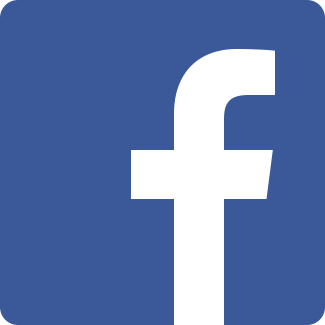 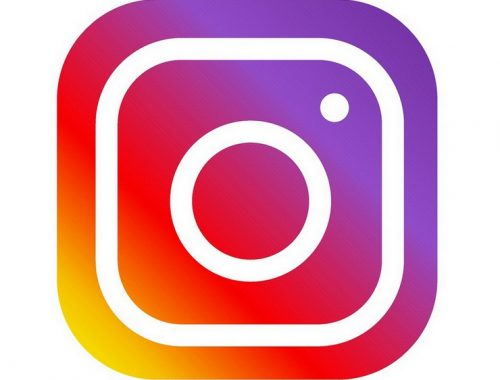 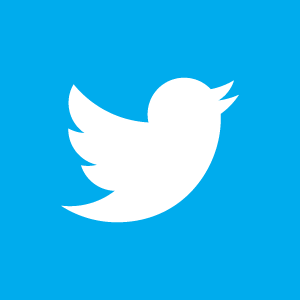 GSA Update: Minutes from March All-Council meetingCongratulations to the new GSA Officers!Tyler Allen, PresidentDoug Czajka, VP of InternalNathan Corder, VP of ExternalDesirée Unselt, VP of Academic AffairsBenjamin Dictus, VP of CommunicationsMeredith Spence Beaulieu, VP of Student Government RelationsRachel Atkins, SecretaryFederico Scholcover, TreasurerCongratulations to the winners of the Graduate Student Research Symposium!Social Events:​GSA Formal!#gsaformal2017 (use it before, during, after!)Facebook Event --> CLICK HERE  - All graduate students welcome!April 21st from 7-10 pm at the North Carolina Museum of Natural SciencesThe attire is formal or fancy.***There are still a few tickets available! You can get them up until an hour before, but there are not many left so grab them quick. We are almost at capacity!***---Buy a ticket here: https://www.eventbrite.com/e/gsa-formal-2017-tickets-33069299164---CBE GSA Fundraiser - Goodberry’s at Cameron Village on April 19. Buy ice cream, support Chemical and Biomolecular Engineering.Adopt a Highway April 29 - The GSA Community Service committee invites all graduate students to give back to the community by keeping it clean. We will be cleaning our adopted highway on April 29th from 9 AM to 1 PM. Location is a two mile stretch of DuRaleigh rd (SR 1664) from US 70 to Ebenezer Ch rd (SR 1649).This is a great opportunity for service hours. You are able to sign up for one of the two shifts available or you can stay the entire time. There will be free food and drinks available. We will also have a carpool to and from the highway. Please sign up by emailing chair-csc-gsa@ncsu.edu so we can get a head count for food and shuttle runs. We really appreciate your attendance and hope to see you there!Academic Events:NIEHS Annual Biomedical Career Symposium - The annual NIEHS Biomedical Career Symposium will be held on Friday, April 21st at the EPA. Registration will open on March 15th. For more information, visit https://tools.niehs.nih.gov/careerfair. This is a great opportunity to network and get some great feedback on how to polish up your resume or CV!Graduate School UpdatesWednesday, April 125:00pm—Final Error Free ETD Deadline Friday, April 14Spring Holiday; no classesMonday, April 17Classes resume at 8:30 a.m.Week of April 24-28	Last week of classesFriday April 28	Last day of classesMonday, May 1	ETD Committee Approval DeadlineWednesday May 3	Reading DayFriday, May 12	Grades due by 11:59pmSaturday, May 13	 Graduation Day!See the Doctoral Exam Schedule here.Professional Development OpportunitiesA number of workshops are offered by the Graduate School through the Professional Development Initiative. Workshop subjects include Communication Skills, Academic Skills, Career Development, and Leadership and Professionalism. Students can add individual courses to their "watchlist" on REPORTER to be notified when new instances are added. Register for workshops here. Workshops April-May:Understanding the Editorial Process (online)Working with Your Mentor or Advisor (online)How to Survive Your First Day of Class **For graduate students or postdocs who teachThesis 101 for Master’s Students (online)Dissertation 101 for Doctoral Students (online)Writing a Dissertation Proposal (online)How to Engage with Diverse Learning StylesHow to Manage Conflict in the Classroom